Рекомендации к внешнему виду детей 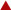 Опрятный вид, застегнутая на все пуговицы одежда и обувь.Умытое лицо.Чистые нос, руки, подстриженные ногти.Подстриженные и тщательно расчесанные волосы; Расческа пластиковая.Чистое нижнее белье.Наличие достаточного количества носовых платков, салфеток.Для создания комфортных условий пребывания ребенка в детском саду необходимо (это приблизительный минимальный перечень, все зависит от ребенка):Не менее 4-х комплектов сменного белья: мальчикам - шорты, трусики, майки, колготки, носки, футболки или рубашки; девочкам - колготки, носки или гольфы, трусики, майки, платья (или кофточка с юбкой).Не менее 2-х комплектов сменного белья для сна (пижама, пеленка, клеенка - если может описаться, когда будет спать в тихий час).Обувь для нахождения в группе (с закрытым задником)Спортивная обувь, футболка, носки, шорты для занятий физической культуройЧешки для музыкальных занятийДва пакета для хранения чистого и использованного белья.Белье, одежда и прочие вещи должны быть промаркированы.Перед тем, как вести ребенка в детский сад, проверьте, соответствует ли его костюм времени года и температуре воздуха.Проследите, чтобы одежда не была слишком велика и не сковывала его движений.Завязки и застежки должны быть расположены так, чтобы ребенок мог самостоятельно себя обслужить.Обувь должна быть легкой, теплой, точно соответствовать ноге ребенка, легко сниматься и надеваться.Нежелательно ношение комбинезонов в группе.Носовой платок необходим ребенку как в помещении, так и на прогулке. Сделайте на одежде удобные карманы для его хранения.Чтобы избежать случаев травматизма, родителям необходимо проверить содержимое карманов в одежде ребенка на наличие опасных предметов.